POSTULÁ TU EMPRENDIMIENTO EN ECONOMÍA PLATEADA AQUÍTe solicitamos completar el siguiente formulario con el fin de evaluar tu postulación para convertirte en beneficiario/a del programa Pensar en Grande.A tener en cuenta:-Los emprendimientos deben estar apuntados al consumidor/beneficiario 60+-Se podrán postular emprendimientos de Uruguay y la región.-Los postulantes podrán ser personas mayores de 18 años, sin límite de edad.Toda la información recibida en este formulario será tratada de forma confidencial.Te recomendamos completarlo cuando tengas el tiempo suficiente ya que es un formulario extenso.Este nos será útil para hacer un análisis adecuado de tu emprendimiento y poder darte una devolución efectiva sobre el mismo.Descargá las bases y condiciones en www.pensarengrande.com.uy Por consultas escribirnos a pensarengrande@endeavor.org¡Muchas gracias!* RequiredDatos personalesLos datos requeridos a continuación corresponden a la/el titular que se contactará en caso de quedar seleccionado el emprendimiento.*Todos los datos son obligatorios.Nombre *Apellido *Mail (por favor, corroborar que esté bien escrito) *Teléfono celular (agregar característica) *Fecha de nacimiento *Example: January 7, 2019Cédula de identidad (sin puntos ni guiones) *Género *Mark only one oval.Femenino MasculinoPrefiero no especificar Other:País de residencia *Mark only one oval.Uruguay Argentina Brasil Bolivia Chile Colombia Ecuador Mexico Paraguay Perú Venezuela OtroLocalidad/ departamento / ciudad *¿De cuánto tiempo MENSUAL disponés para dedicarle al proceso de	* mentorías y trabajo en el marco del programa?Mark only one oval.Menos de 2 horas De 2 a 4 horasDe 4 a 6 horasDe 6 a 8 horas Más de 8 horas¿Estás dispuesto/a a recibir asesoramiento de un/a tercero/a sobre tu	* proyecto?Mark only one oval.Sí No¿Este proyecto es tu primera experiencia emprendiendo? *Mark only one oval.Sí No¿El emprendimiento o tú han participado de algún proceso de mentorías	* antes? EspecificarRol del/ de la postulante en el emprendimiento *Check all that apply.Dueño/a Fundador/a Gerente OtroAcerca del emprendimiento en marchaGENERALNombre del emprendimiento (aunque no sea el definitivo) *Indicá el área PRINCIPAL en la que se encuentra el producto/servicio que	* brinda el emprendimientoMark only one oval.Atención a la salud y dependencia Empleo y FormaciónVivienda y Transporte Recreación y Tiempo LibreProductos y Servicios financieros Aceleración y construcción de ecosistemas Other:¿Qué brinda el emprendimiento? *Mark only one oval.Solamente producto/s Solamente servicio/s Producto/s y servicio/s¿El emprendimiento apunta a alguno de estos públicos 60+? (no es	* excluyente)Mark only one oval.Población vulnerable 60+Población femenina específicamente 60+ AmbasNinguna de las anterioresFecha de inicio del emprendimiento: *Example: January 7, 2019¿En qué país/es opera el emprendimiento? *Check all that apply.Uruguay Argentina Brasil Bolivia Chile Colombia Ecuador Mexico Paraguay Perú Venezuela Otro¿En qué territorio/s o ciudades específicamente? *Redes Sociales o Web del emprendimiento | Indicar nombre de usuario y a qué * red corresponde o el link. En caso de no tener poner "n/a"PROPUESTA DE VALOREn 2 líneas, ¿podrías compartirnos una descripción del emprendimiento? *¿Qué problema u oportunidad resuelve tu emprendimiento? ¿Cómo se validó	* este problema/oportunidad?¿Cuál es la solución que brinda tu emprendimiento para resolver el problema? *¿Cuál es la propuesta de valor (aquellas características, beneficios concretos o * diferencial que aportas a tus clientes)?Otros comentariosCLIENTE Y MERCADO¿Quién es tu público objetivo? Describe las características *¿A qué tipo de clientes está enfocado? *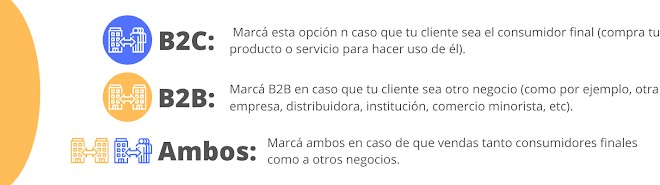 Mark only one oval.B2C B2BAmbos¿Has realizado algún análisis de mercado? ¿Conoces las características del	* mismo?Mark only one oval.Sí No¿Cuál es la competencia? ¿Existe alguien que brinde una solución distinta o	* similar al problema identificado?Otros comentariosEQUIPO EMPRENDEDOR¿Con cuántos socios/as estás ejecutando el emprendimiento? *Mark only one oval.Invididual Con 1 socio/aCon 2 socio/as3 socio/as o más¿Cuál es la experiencia y formación de los socios/as? *Edades de las personas que integran el equipo (socios y colaboradores) *Check all that apply.Menores de 30 años Entre 31 y 59 años 60 años o más¿Qué roles/cargos son clave para poder desarrollar el emprendimiento? ¿Ya	* cuentan con esas personas?¿Por qué tú y tu equipo son las personas ideales para llevar a cabo este	* emprendimiento?Otros comentariosMODELO DE NEGOCIOSOperaciones: ¿Cuál es el proceso para producir y comercializar sus	* productos/servicios? ¿Cuáles son los recursos y socios clave en este proceso?Estructura de costos: ¿Cuáles y cuántos son los costos fijos y variables del	* emprendimiento?Fuente de ingresos: ¿De qué manera genera ingresos tu emprendimiento? *¿Podrías contarnos qué fuentes de financiación se han utilizado para financiar * el emprendimiento?Check all that apply.Financiación propia Préstamo bancarioInstrumentos de apoyo de agencias nacionales (ANII, ANDE, otros) Instrumentos de apoyo de entidades internacionalesCapital privado externo Other:¿Estás buscando levantar capital? En caso afirmativo ¿Cuánto y para qué? *Otros comentariosIMPACTO Y PROYECCIONES¿Cuánto fue la venta total de los últimos 12 meses (sin impuestos, expresada	* en dólares americanos y como un número entero)? (si el emprendimiento no operó el año entero, seleccionar la opción OTROS, y especificar el monto y los meses de operación.Mark only one oval.Entre 0 y U$S 25.000Entre U$S 25.001 y $75.000 Entre U$S 75.001 y U$S 200.000Entre U$S 200.001 y U$S 500.000Más de U$S 500.001 Other:¿Cuánto estimas que venderán en los próximos 12 meses (sin impuestos,	* expresada en dólares americanos y como un número entero)?Mark only one oval.Entre 0 y U$S 25.000Entre U$S 25.001 y $75.000 Entre U$S 75.001 y U$S 200.000Entre U$S 200.001 y U$S 500.000Más de U$S 500.001Other:    	¿Cuántos personas trabajan hoy en la empresa (incluyendo socios y personal	* dependiente)?Mark only one oval.1De 2 a 5De 6 a 10De 11 a 20De 21 a 30De 31 a 50Más de 51¿Cuántos personas estimas trabajarán en la empresa dentro de un año	* (incluyendo socios y personal dependiente)?Mark only one oval.1De 2 a 5De 6 a 10De 11 a 20De 21 a 30De 31 a 50Más de 51Nos gustaría saber más sobre los planes futuros de tu empresa: ¿Qué	* hitos/objetivos se proponen para este y el próximo año?Otros comentariosPrograma Pensar en GrandeEn breves líneas ¿Cuál es el principal desafío de tu emprendimiento que	* quieres trabajar en este proceso de mentorías?¿Qué formato de mentorías se ajusta mejor a tu situación? (esta pregunta no	* garantiza el formato final de mentorías).Mark only one oval.VirtualPresencial en Montevideo Cualquiera de las dosMás allá de las mentorías ¿Qué esperas recibir del programa? *¿En qué áreas te gustaría recibir capacitación? (marcar las 3 más relevantes). *Check all that apply.Liderazgo y Gestión de equipos Gestión operativaMarketing digitalVentas y atención al clienteSeguimiento y gestión de las finanzas de la empresa Incorporación de tecnologías para el negocio InternacionalizaciónAspectos legales Other:¿Cómo te enteraste de este programa? *Mark only one oval.Buscando en InternetEn Redes Sociales de Endeavor o Pensar en Grande En Redes Sociales de otra instituciónMailing de Endeavor o de Pensar en Grande Mailing de otra instituciónPor una nota en prensa Por conocido/a o amigo/aOther:    	Para finalizar, ¿tienes alguna otra información relevante que nos quieras contar?Con el envío de este formulario, confirmo que he leído las bases y condiciones * de Pensar en Grande en www.p ensarengrande.com.uyMark only one oval.Sí NoThis content is neither created nor endorsed by Google.Forms